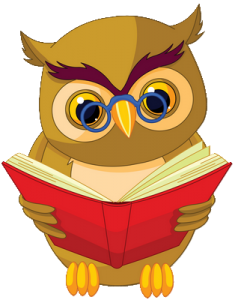 SEZNAM KNJIG ZA DOMAČE BRANJE 6. RAZREDŠolsko leto 2019/2020  Učiteljica: Darja Murn        domače branje: PRAVLJICA (po jesenskih počitnicah): slovenska ljudska pravljica po izbiri (priporočene knjige: Slovenske ljudske pravljice, Slovenske narodne pravljice, Babica pripoveduje, Mamka Bršljanka …)avtorska pravljica H. C. Andersena po izbiri (razen Grdi raček, Cesarjeva nova oblačila in Mala morska deklica)domače branje: POEZIJA (januar): pesniška zbirka enega izmed naštetih avtorjev po izbiri: Boris A. Novak, Dane Zajc, Miroslav Košutadomače branje: knjiga po izbiri s spodnjega seznama (po prvomajskih počitnicah):Bevk, France: PastirciTwain, Mark: Prigode Toma SawyerjaNovak, Bogdan: katerakoli iz zbirke Zvesti prijateljiPartljič, Tone: Dupleška mornarica/Slišal sem, kako trava rasePregl, Slavko: Skrivnosti modre špilje/Geniji v kratkih hlačahVidmar, Janja: Junaki 5. razreda/AknožerMuck, Desa: Blazno resno o šoliSuhodolčan, Leopold: Naočnik in Očalnik/Na večerji s krokodilomFinžgar, Fran Saleški: Gospod HudournikZupan, Dim in Plazar, J.: Skrivni svet malih zverinicŽorž, Danila: Primer letečega kovčka4.  domače branje:      Seliškar, Tone: Bratovščina Sinjega galeba (junij, po metodi dolgega branja pri pouku)